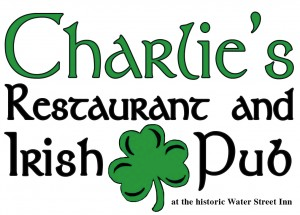 Three-Course Dinner PackageFirst Course:- Choose one to share –Walleye Cakes*Pan-fried walleye cakes with pepper salsa, lemon remoulade & herb oil.Spinach & Artichoke DipCreamy spinach & artichoke dip, served warm in a bread bowl.Scotch Egg*Soft boiled egg wrapped in local pork sausage. Served with remoulade & tossed greens.Second Course:Seafood “Chowdah”A crock of East Coast Style chowder with buttered croutons & chives.House SaladFresh mixed greens and vegetables served with your choice of house-made dressing.Caesar SaladCrisp romaine tossed with our house-made Caesar dressing, served with parmesan and croutonsThird Course:Almond Crusted Walleye*Pan fried & topped with brown butter. Served with mashed potatoes & local vegetables.Pappardelle PastaHouse-made pappardelle pasta with tomato ragu & fresh herbs.Chicken & Parmesan Risotto*House-made parmesan risotto topped with sautéed chicken breast & fresh herbs.Grilled Sirloin*12 oz. Sirloin topped with cippolini onions, served with mashed potatoes & local vegetables.Many of our Selections can be prepared gluten free.  Please ask your server*The Water Street Inn requests that you please inform your server of any dietary concerns or constraints*Please note there are health risks involved in consuming raw or undercooked meat and fish